السنة الجامعية: ......................................قسم: ..................................................رقم:        / ........../ك.ع.ا.ت.ع.ت/ج. س. ب                                  إلى السيد:...................................................................الموضوع: طلب إجراء تربص ميدانيتحية طيبة، وبعد،في اطار الأعمال العلمية، وربط المعرفة النظرية بالجانب التطبيقي. يشرفنا أن نطلب من سيادتكم المحترمة الموافقة على إجراء التربص بمؤسستكم، لفائدة طلبة السنة الثالثة ليسانس الآتي أسماءهم:.................................................................. رقم التسجيل: ...................................................................................................................... رقم التسجيل: ......................................................شعبة: ........................................................         تخصص: ...............................................................   والمكلف (ين) بإنجاز تقرير تربص بعنوان: ................................................................................................. ......................................................................................................................................................مكان التربص: ....................................................................................................................................نشكر سيادتكم حسن تعاونكم، وتقبلوا فائق الإحترام والتقدير.سيدي بلعباس، في: ...................................           رئيس (ة) القسم                                                   موافقة المؤسسة المستقبلةوزارة التعليم العـالي والبحث العـلمي جامعة جيلالي ليابس - سيدي بلعباس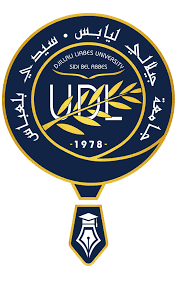 Ministry of Higher Education and Scientific ResearchDjilali Liabes University – Sidi Bel Abbesكلية العلوم الإقتصادية والتجارية وعلوم التسييرFaculty of Economics, Business and Management Sciencesكلية العلوم الإقتصادية والتجارية وعلوم التسييرFaculty of Economics, Business and Management Sciencesكلية العلوم الإقتصادية والتجارية وعلوم التسييرFaculty of Economics, Business and Management Sciences